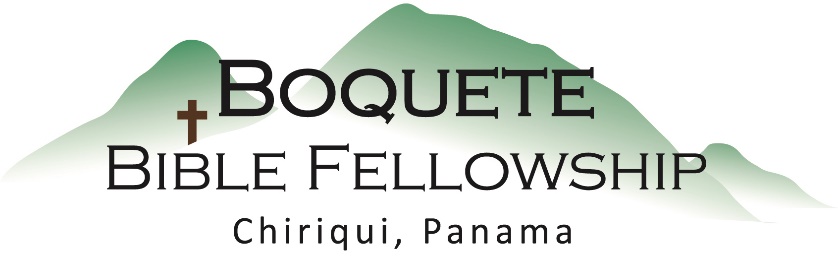 Adoración Dominical – 4 de junio, 2023Bienvenida y anunciosOración de limpieza: Isaías 1:18 Llamado a la adoración Salmo 28:6-7Adoración a través del canto Adoración a través de las ofrendasOración de iluminaciónSermón: Romanos 4:16-19 – Una Garantía que Cambiará Su VidaSanta Cena RespuestaBendición: Romanos 8:38-39Anuncios para esta semanaEstudio bíblico de los miércoles – Esta semana a las 10:30 será la última semana del estudio sobre los Días de Noé. Acompáñenos en el cierre de este estudio.  Estudio Bíblico para las Damas – Los jueves a las 10:30am Contáctese con Karen para más detalles.Boletín informativo – ¿Está usted en la lista para recibir el boletín? Esta es la forma principal de comunicar lo que sucede durante la semana. Puede apuntarse en la mesa de bienvenida y también obtener una etiqueta de identificación.Romanos 4:16-19 (NBLA) Una Garantía que Cambiará Su VidaPor eso es por fe, para que esté de acuerdo con la gracia, a fin de que la promesa sea firme para toda la posteridad[b], no solo a los que son de la ley, sino también a los que son de la fe de Abraham, quien es padre de todos nosotros. 17 Como está escrito: «Te he hecho padre de muchas naciones», delante de Aquel en quien creyó, es decir Dios, que da vida a los muertos y llama a las cosas que no son, como si fueran.18 Abraham creyó en esperanza contra esperanza, a fin de llegar a ser padre de muchas naciones, conforme a lo que se le había dicho: «Así será tu descendencia[e]». 19 Y sin debilitarse en la fe contempló su propio cuerpo, que ya estaba como muerto puesto que tenía como cien años, y también la esterilidad de la matriz de Sara.Notas del Sermón¿Cuál es el “eso” del versículo 16?Punto Principal: La promesa [de ser heredero del mundo] está __garantizada__ porque la justicia en la que se basa es por la fe según la __gracia__.Lo único que concuerda con la gracia es la __fe__.Ahora bien, al que trabaja, el salario no se le cuenta como favor, sino como deuda; 5 pero al que no trabaja, pero cree en Aquel que justifica al impío, su fe se le cuenta por justicia. Romanos 4:4-5Dos razones por las que la gracia garantiza nuestra herencia prometida como herederos. Porque sí:1.) __Cancela__ nuestra deuda.2.) Crea __vida__ espiritual a partir de la __muerte__ espiritual y nos da la     __fe__ que necesariamente concuerda con la gracia.Pero Dios, que es rico en misericordia, por causa del[a] gran amor con que nos amó, 5 aun cuando estábamos muertos en[b] nuestros delitos, nos dio vida juntamente con Cristo (por gracia ustedes han sido salvados) – Efesios 2:4-5